                                      ESCUELA PRIMARIA HILBERT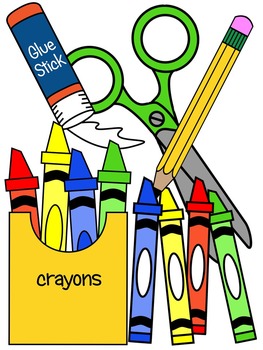 SUMINISTROS ESCOLARESQueridas padres:La siguiente es una lista de artículos que su hijo necesitará en el otoño paraJARDÍN DE INFANCIA:MochilaZapatos tenis (a menos que los use para ir a la escuela)Pinte la camisa (una camisa vieja de mamá o papá está bien)ESTUCHE DE PLÁSTICO RESISTENTE (tamaño más pequeño) - Sin bolsas, por favor4 barras de pegamento GRANDES1 tijera Fiskars de tamaño infantil1 libro de composición3 carpetas de 2 bolsillos - para usar como carpetas para llevar a casa1 carpeta de 2 bolsillos (sin puntas, por favor) - Azul1 caja de 16 o 24 crayones pequeños 2 juegos de marcadores lavables Crayola (8 o 12 unidades) SIN MARCADORES SKINNY, POR FAVOR2 paquetes de 4 marcadores de borrado en seco de punta fina Expo1 juego de auriculares para colocar sobre las orejas2 caja de Kleenex2 contenedores de toallitas CloroxJuego adicional de ropa (por favor etiquételo y colóquelo en una bolsa Ziploc)Una caja grande o bolsa de bocadillos para compartir (por ejemplo, una caja de galletas saladas)Botella de agua reutilizableRecipiente de plástico con tapa (tamaño 15 Quart)    Si desea enviar por nuestro aula:✔ 1 caja de bolsas de plástico resellables para bocadillos o galones      (Ziploc)✔3 barras de pegamento grandes✔1 paquete de platos de papel sencillos, blancos y económicos       (grandes y pequeños)✔1 rollo grande de papel toalla blanco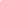 2023/24